TARJETA DE INFORMACIÓN DE CONTACTO DE EMERGENCIA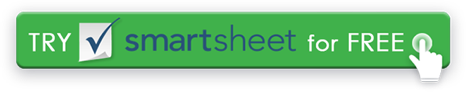 Información completa, imprima y corte a lo largo de la línea exterior.  La tarjeta de información de contacto de emergencia se pliega al tamaño de la billetera. 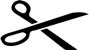 TARJETA DE INFORMACIÓN DE CONTACTO DE EMERGENCIATARJETA DE INFORMACIÓN DE CONTACTO DE EMERGENCIATARJETA DE INFORMACIÓN DE CONTACTO DE EMERGENCIATARJETA DE INFORMACIÓN DE CONTACTO DE EMERGENCIAINFORMACIÓN MÉDICAINFORMACIÓN MÉDICAINFORMACIÓN MÉDICAINFORMACIÓN MÉDICAMI NOMBRE ESMI NOMBRE ESALERGIASMI TELÉFONOMI TELÉFONOALERGIASMI DIRECCIÓNMI DIRECCIÓNMEDICAMENTOS ACTUALESMI DIRECCIÓNMI DIRECCIÓNNECESIDADES ESPECIALESEN CASO DE EMERGENCIA, PÓNGASE EN CONTACTO CON LO SIGUIENTE:EN CASO DE EMERGENCIA, PÓNGASE EN CONTACTO CON LO SIGUIENTE:EN CASO DE EMERGENCIA, PÓNGASE EN CONTACTO CON LO SIGUIENTE:EN CASO DE EMERGENCIA, PÓNGASE EN CONTACTO CON LO SIGUIENTE:EN CASO DE EMERGENCIA, PÓNGASE EN CONTACTO CON LO SIGUIENTE:EN CASO DE EMERGENCIA, PÓNGASE EN CONTACTO CON LO SIGUIENTE:EN CASO DE EMERGENCIA, PÓNGASE EN CONTACTO CON LO SIGUIENTE:EN CASO DE EMERGENCIA, PÓNGASE EN CONTACTO CON LO SIGUIENTE:NOMBRERELACIÓNTELÉFONONOMBRERELACIÓNTELÉFONONOMBRERELACIÓNTELÉFONONOMBRERELACIÓNTELÉFONONOMBRERELACIÓNTELÉFONORENUNCIACualquier artículo, plantilla o información proporcionada por Smartsheet en el sitio web es solo para referencia. Si bien nos esforzamos por mantener la información actualizada y correcta, no hacemos representaciones o garantías de ningún tipo, expresas o implícitas, sobre la integridad, precisión, confiabilidad, idoneidad o disponibilidad con respecto al sitio web o la información, artículos, plantillas o gráficos relacionados contenidos en el sitio web. Por lo tanto, cualquier confianza que deposite en dicha información es estrictamente bajo su propio riesgo.